Половая неприкосновенность  – это часть личной неприкосновенности охраняющая человека от любых противоправных личных посягательств.Преступления против половой неприкосновенности называют сексуальным насилием.Жертвами сексуального насилия преимущественно являются детиот 5 до 12 летв 75% случаев насильникизнакомы жертвамПомните, что сексуальное воспитание и развитие юношей и девушек в первую очередь зависит от вас. Ребёнок обратится к вам в случае сексуального приставания лишь в том случае, если он доверяет вам. Информируйте его о возможных видах сексуальных посягательств. При этом помните, что ребёнку всегда нужна ваша поддержка!Если вам нужна помощь – звоните Телефон доверия для детей и подростков8(343)397-72-92Общенациональный телефон довериядля пострадавших от насилия в семье8-800-7000-600ГАПОУ СО Алапаевский многопрофильный техникум»НЕДОСТОЙНОЕ ОТНОШЕНИЕ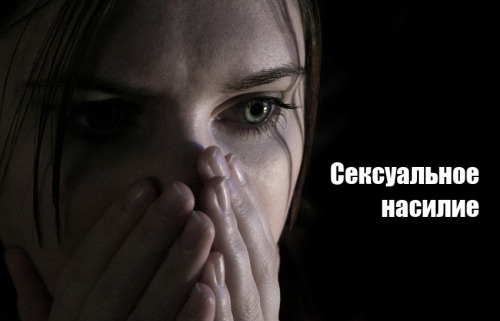    СЕКСУАЛЬНОЕ НАСИЛИЕ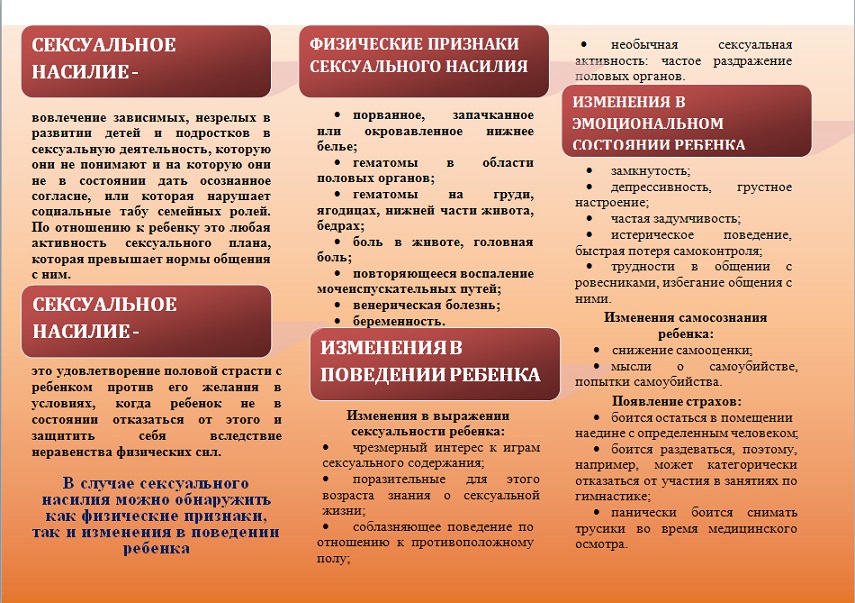 